Hyatt Regency - 333 Main St - Green Bay, WI 54301 - (920) 432-4555Registration Checklist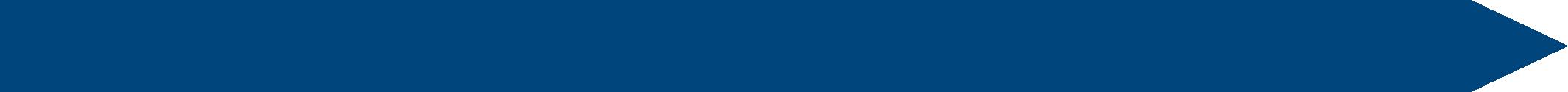 Use the following checklist to ensure that your club’s paperwork/registration is completeLook over the printed copy of every form		*Read all instructions and information.		*Use the registration form to gather the required information.		*Distribute award/contest/scholarship information to all club members.		*Distribute information regarding running for District Office to all club members.		  (All dues paid Club Members are eligible to run for a District Position)                         (Those running for a position at DCON must be in attendance)Club Registration Form*Complete the form online – call or email if you have questions (Erin: erinidler@gmail.com 262-909-5560; Sarah: nolans24@gmail.com 262-909-9683)			* Advisors/Chaperones/Students must each pay registration fees and must be listed on Registration Form.*Registration must be submitted by December 30th Payment for Registration Fee (Invoice will be provided by the District after registration is received)   		*Mail to: Sarah Nolan 1425 Church St., Burlington, WI 53105* Leadership Conference (DCON) registration is $155 per person by deadline date.  Late Registration will cost $175 per person.* Please make check payable to WI-UM Key Club District with payment as soon after registration has been acknowledged.Payment for Hotel Charges  			* Hotel charges will be based on the number of individuals in each room.			* Room rate is $144/night/room (Weekend total $288 per room).			* Wisconsin Schools do not need to pay room tax provided they supply a copy of their exempt status.			* Can have up to 6 students in a room (same gender).			* Adults cannot share rooms with students (Key Club International policy).			* Schools can share rooms with other schools.  Advisor must make these arrangements with other 				    school advisors; and then notify the District Administrator.* Bring check or credit card to present to hotel at check-in for sleeping rooms.* Checks to be made payable to Hyatt Regency and are due at check-in Code of Conduct Acknowledgements/Medical Waivers*Distribute and collect a copy of the Code of Conduct Signature Form to all attendees (all signatures required to attend)*Distribute Dress Code Policy to all attendees / Distribute Adult Responsibilities Guideline to chaperones*Distribute Student and Adult – Medical Waiver Form (completion is required for all)*Completion and Submission to online form before convention*Originals must be submitted to the Key Club office at DCON. Recommend you make copies for your filesAdvisors/Chaperones*Please refer to the DCON Judging Preference Form to list your preference for judging *Please refer to the DCON Sergeant of Arms duties Form to list your preferences. * Advisors are welcome to share sleeping rooms with other Advisors/Chaperones to hold costs down for themselves.  The Advisor is responsible for making these arrangements with the other school(s) and will report same on the Registration Form. Award and Scholarship Forms		*These are located in a separate folder on the website.		*Winners do not need to be present to be eligible.		*Refer to individual award and scholarship forms for specific requirements and deadlines.*Ensure all club members are made aware of the possible award/scholarship applications.   